Publicado en Shangai  el 02/11/2017 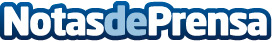 La historia se repite: Samsung Galaxy tendrá la revancha contra SK Telecom en la final de Worlds 2017Los dos equipos chinos se quedan fuera de la competición en semifinales y SK Telecom y Samsung Galaxy se ven de nuevo las caras este año en la final. El Nido de Pájaro, estadio olímpico de Pekín, acogerá el evento que el año pasado alcanzó una audiencia superior a los 43 millones de personas. 

Datos de contacto:Francisco Diaz637730114Nota de prensa publicada en: https://www.notasdeprensa.es/la-historia-se-repite-samsung-galaxy-tendra-la_1 Categorias: Internacional Juegos Otros deportes http://www.notasdeprensa.es